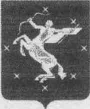 А Д М И Н И С Т Р А Ц И Ягородского округа Химки Московской областиМуниципальное бюджетное общеобразовательное учреждениеСредняя общеобразовательная школа № 29 г. ХимкиПроект «Былинною тропою»                                                                                          Фрейдина Юлия                                                                                          Анатольевна                                                                                          МБОУ СОШ № 29 г.                                                                                           Химки                                                                                                                                                                                 ДО Калейдоскоп заместительдиректора по УВРЦель проекта: воспитание чувства патриотизма через ознакомление   с героическими образами былинных богатырей. воспитание интереса к истории своей страны у детей через знакомство с былинами и легендами русского народа.Задачи проекта:
- Формировать представление о героическом прошлом русского народа Древней Руси, великих русских богатырях-защитниках земли русской.
- Познакомить с произведениями литературы и искусства о русских богатырях.
- Вызвать интерес к языку былин, преданий о богатырях.
- Раскрыть понятие «былинный богатырь».
- Изучить характерные детали одежды, вооружения, доспехов.
- Развивать умение создавать творческие работы совместно с родителями на тему «Былинные герои».
- Развивать свободное общение с взрослыми и детьми, в различных формах и видах детской деятельности
- Воспитывать чувство гордости за богатырскую силу истории родной страны.
Проблема:
- какими были первые защитники земли русской?- Что такое былины?; - Как они возникли? Недостаточная информированность детей о первых защитниках русской земли.
Этот проект является отличной возможность воспитать чувство гордости за свой народ, за армию, Родину. Вызвать желание быть похожими на смелых и отважных воинов своей страныАктуальность темы:Современный период, когда общество озабочено нестабильной экономикой, налаживанием рыночных связей, постоянно возникающими политическими катаклизмами, характеризуется разрушением социальных связей, падением нравственных устоев. В этом же списке проблемы патриотического воспитания подрастающего поколения. Патриотизм не возникает на голом месте, патриотами не рождаются, ими становятся в непростом процессе развития, становления личности. Попытки родителей переложить ответственность на учителей и воспитателей, а последних – вернуть эти упреки родителям только усугубляют ситуацию. Отвечают за подрастающее поколение все: школа, семья, воспитатели. Современное российское общество поглотил не только кризис экономический. Оно испытывает духовно- нравственные проблемы, следствием чего явилось разрушение ценностных установок. Новые «идеалы» во многом деструктивны, разрушают личность, семью, государство. Для преодоления тех негативных тенденций, которые уже сложились, нужно скорее решать социальные, нравственные проблемы, для чего необходима активная жизненная позиция каждого члена общества, мобилизация, консолидация энергии родителей, педагогов. В кризисные моменты истории общество вынужденно обращается к опыту прошлых поколений. Каждый раз выясняется, что все самое ценное, мудрое уже давно придумано, опробовано. Знания, которые накопило человечество, «всего лишь» нужно изучить и использовать. Возраст совершеннолетия на Руси наступал гораздо раньше, чем у детей нашего времени. Как только ребенок начинал хорошо ходить, его сажали на коня. Мальчикам вручали деревянный меч, а девочкам – тряпичную куклу. Период младенчества заканчивался быстро, формирование личности происходило с младых ногтей. Перед семьей, государством всегда остро стоял вопрос выживания. Нужно было пахать-сеять, ставить на ноги младших, обороняться от завоевателей. Любая проблема решалась «всем миром», семья ставилась во главу угла, а государственный интерес имел приоритет над любым другим. Воспитание детей осуществлялось не путем назиданий, будущие патриоты шли по стопам своих родителей, видя перед глазами живой пример, посильно участвуя во всех делах семьи и общества. Тренировочные ситуации не создавались искусственно, сама жизнь заставляла находить правильные пути и решения, это был вопрос сохранения семьи, государства. Патриотизм, гражданственность необходимо воспитывать у детей с самого юного возраста. Любовь к Родине – это одно из самых сильных чувств. Наша задача дать детям основные представления о возникновении Государства Российского, о богатырской славе и верности народа своему Отечеству; о богатстве народной культуры, национальных особенностях характера и быта наших великих предков. Это обогатит их любовь к Отчизне, вызов стремление быть похожими на них. Поэтому важно, чтобы ребенок уже в дошкольном возрасте почувствовал причастность к своей Родине, личную ответственность за родную землю и ее будущее. Без уважения к истории своего Отечества нельзя воспитать у детей чувство собственного достоинства и уверенность в себе. В настоящее время жизнь диктует необходимость возвращения к приоритетам любви к Отечеству. Однако анализ современной ситуации показывает, что дети, начиная с дошкольного возраста, страдают дефицитом знаний о выдающихся защитниках Отечества, о событиях военной истории нашей страны, о достижениях и величии исторического прошлого России. Важно донести до детей мысль: спустя много-много лет люди помнят об исторических событиях, чтят память погибших, окружают вниманием и любовью людей, защищавших нашу Родину. В связи с этим особую значимость приобретает знакомство детей дошкольного возраста с жизнью древней Руси, её героями, полководцами, героическими событиями, которые происходили в России. Знакомя детей подготовительной к школе группы с былинными произведениями, у детей возникли вопросы «Как называлась одежда и доспехи богатырей?», «Какое оружие у них было?», «Как стать богатырем?». Мы сделали вывод, что у детей недостаточно сформированы представления о былинных богатырях. Во все времена любовь к родине, патриотизм в нашем государстве были чертой национального характера. Исторические элементы патриотизма начали формироваться еще в древности. Стержнем всего российского воспитания являлся патриотизм. Понятие «патриотизм» включает в себя любовь к Родине, к земле, где родился и вырос, гордость за исторические свершения народа. На Руси в X –XIII веке воспитывали в личность веру в победу, в непобедимость богатырей русских, которым смерть в бою не писана. Духовный, творческий патриотизм надо прививать с раннего детства. К сожалению, в последнее время в обществе утрачиваются традиции патриотического сознания, поэтому актуальность проблемы очевидна. Известна истина: «Что заложено в человеке в начале жизни, то остается навсегда».
Новизна проекта:
В процессе проекта дети знакомятся с подвигами богатырей - защитников Земли Русской. Они получают знания о быте русского народа и применяют их в самостоятельном творчестве.Ресурсы проекта:
учебно-методическое обеспечение:
- методическая и дидактическая литература
- наглядные пособия - репродукция картины художника В. Васнецова «Богатыри»; большие иллюстрации с изображением лесов, полей, лугов, рек, гор; карта России, книги о богатырях.
-видео и аудио материалы - звукозапись песни «Богатырская наша сила» А. Пахмутовой на стихи Н. Добронравова, звукозапись «Звучание гуслей», мультфильм «Илья Муромец», аудио былины «Илья Муромец и Соловей разбойник», «Алёша Попович и Тугарин Змей», «Садко».
информационные ресурсы:
– мультимедийное оборудование, флэш. карта с записью презентации к данной теме, слайды.Анализ проведённой работы:
На первом этапе перед детьми была поставлена задача (домашнее задание) выяснить были ли богатыри? С кем они воевали? Откуда можно взять информацию о богатырях? Далее была проведена экскурсия в библиотеку, где библиотекарь подготовила для нас очень хороший материал о богатырях. Выставку книг, иллюстраций, пословиц. Рассказала нам, как звали трёх самых главных богатырей, прочитала быль об Илье Муромце. Дети рассматривали иллюстрации в книгах, обсуждали, читали отрывки некоторых произведений, делились своими знаниями. Дети узнали, кто такие богатыри.
В группах были созданы альбомы с иллюстрациями «Богатыри земли русской», альбом с иллюстрациями доспехов и оружия богатырей. Оформлены совместно с родителями выставки книг. Проводили образовательную деятельность. Дети узнали, что такое былина, рассмотрели картину Васнецова «Три богатыря». Способом оригами изготовили богатырский шлем, сделали из бумаги мечи щит.
Нарисовали богатырей. Предложили картинки раскраски с изображением богатырей. Проводили дидактические игры, сюжетно – ролевые игры. В заключении было проведено спортивное развлечение «Богатырские состязания».
Дети узнали, что богатыри были не только смелыми и сильными, умными и добрыми, но самое главное они очень любили свой народ, защищали свою Родину от любого врага.

Перспектива дальнейшего развития.
Чувство патриотизма – это одно из самых сильных чувств. Поэтому мне хотелось, чтобы ребенок уже в дошкольном возрасте почувствовал причастность к своей Родине, личную ответственность за родную землю и ее будущее. Риски и пути их преодоления:
Возможный риск: отказ родителей от участия детей в данных мероприятиях.
Пути преодоления: проведение данных мероприятий для заинтересованных детей, чьи родители не будут против.Мониторинг проекта «Богатыри земли русской»Критерии:Умение работать в командеИнтерес к познавательной деятельностиСпособность рать на себя ответственностьИсследовательские умения и навыкиИспользование полученных знаний, навыков в жизненных ситуацияхУмение самостоятельно работать с информацией.

Вывод:
В ходе реализации проекта дети познакомились с историей и традициями русского народа. Произошло обогащение интеллекта детей средствами русского фольклора и продуктивной деятельности, музыкальными средствами. Детям понравилось рассматривать и рисовать картинки о богатырях. У них сформировалась эстетическая оценка к изображениям героев на картинах и в музыкальных произведениях. Также очень активно проявилась работа воспитателей и родителей в изготовлении костюмов, что значительно обогатило процесс проектной деятельности.
Проведя такую большую работу, убедилась, что дети моей группы познакомились с былинными героями, вместе с родителями постарались привить уважение и любовь к былинам, вызвать желание быть похожими на смелых и отважных воинов своей страны. В дальнейшем будем  продолжать воспитывать чувство гордости за свой народ, за армию, Родину.
Таким образом, можно сделать вывод, что данная работа способствовала формированию патриотических чувств, всестороннему развитию детей и установлению взаимодействия с семьей по вопросам воспитания и развития ребенка средствами исторического прошлого родной страны.

Результат:
-Созданы условия для организации непрерывного ознакомления с историей земли русской на основе знакомства с былинными богатырями. В методическом кабинете
-Созданы условия для формирования у детей чувств патриотизма, выражающихся в чувстве гордости и ответственности за родную страну.
-Созданы условия для развития творческих проявлений личности ребенка.
-Дети познакомились с былинами и их героями-богатырями.
-Для многих ребят, русский богатырь, отныне, пример для подражания в своей жизни.
-Родители стали активными участниками педагогического процесса

Продукт проекта:
-Продукты детского изобразительного творчества.
-Картотека пословиц, поговорок и крылатых выражений.
- Выставка книг о Богатырях.- Совместный с родителями стендовый лэпбук.- Создание киноленты о Богатырях.- Создание мультфильма о богатыряхЛитература:
1. Зеленова Н. Г., Осипова Л. Е. Мы живем в России. – М., 2013.
2. Комратова Н. Г., Грибова Л. Ф. Патриотическое воспитание детей 6-7 лет. – М., 2007.
3. Кодрыкинская Л. А. С чего начинается Родина? – М., 2005.
3. И. А. Лыкова «Изобразительная деятельность в детском саду: Подготовительная к школе группа».
4. Н. В. Алёшина «Патриотическое воспитание дошкольников».
5. Аникин В. П. Мир былин и сказок
6. Былины. Русские народные сказки. Древнерусские повести. М., 1986
7. Пословицы русского народа, В. Даль, Москва, 1984
8. Русский эпос, Ф. М. Селиванов, Москва, «Высшая школа», 1988
9. Русское народное поэтическое творчество», Ю. Г. Круглов, М., «Высшая школа, 1986
10. Н.А. Виноградова, Н.В. Позднякова Сюжетно-ролевые игры для старших дошкольников: практическое пособие – М.: Айрис – пресс, 2011;
11. Г. Н. Данилина. Дошкольнику – об истории и культуре России: Пособие для реализации программы «Патриотическое воспитание граждан Российской Федерации на 2001-2005 годы». – М.: АРКТИ, 2003.;
12 От рождения до школы. Общеобразовательная программа дошкольного образования под редакцией Н. Е. Вераксы, Т. С. Комаровой, М. А. Васильевой – М.: Мозаика-Синтез, 2011 год. ;
13. Т. М. Пименова, В. В. Архипова - Формирование художественно-речевых навыков у детей 5 – 7 лет: занятия по былинам, богатырские игры и потешки. ЭтапыПодготовительныйЦельПодготовить предметно-развивающую среду для дальнейшей реализации проекта «Былинные богатыри - защитники Отечества»Работа с детьмиДиагностика знаний по теме «Былинные герои» ОО «Познавательное развитие», «Речевое развитие»  Введение в проект: внесение картин В. Васнецова «Богатыри», «Битва на Калиновом мосту» Внесение художественной литературы в книжный уголок с последующим прочтением: «Алеша Попович и Тугарин Змей» «Первый бой Ильи Муромца», «Как Илья Муромец богатырем стал», «На заставе богатырской», «Сказка о русских богатырях и нечистой силе», «Илья Муромец и Соловей - разбойник», «Добрыня Никитич»Экскурсия в библиотеку.Вопросы по подготовительному этапу.1.Кто такие богатыри?
2. Как звали русских богатырей?
3. Подвиги русских богатырей?
4. С кем они сражались?
5. Кого защищали?
6. Какое оружие у них было?
Работа с родителями Анкетирование по теме «Патриотическое воспитание в семье».  Выпуск газеты «Значение былинных произведений в патриотическом воспитании детей старшего дошкольного возраста» Привлечение родителей к участию в творческой выставке поделок и рисунков на тему: «Русские богатыри». Памятка-рекомендация «Какие былины можно почитать детям 6-7 лет».Работа с педагогамиПодбор художественной литературы, Работа с методическим материаломРезультат Пробуждение у детей интереса к теме проекта «Былинные богатыри - защитники Отечества». Создание заинтересованности родителей темой проектаОсновнойЦельНакопление детьми необходимых знаний по теме проекта «Былинные богатыри - защитники Отечества».Работа с детьмиЧтение былинных произведений.   Беседы: «Отличие сказки от былины»,  «Россия родина моя», «Былинные богатыри- славные защитники родной страны". Рассказывание: «Легенда о Коромысловой башне» «Легенда о Никитушке Ломове»  Слушание: песня «Богатырская сила» Муз. А. Пахмутовой, Сл. Н. Добронравого; пьеса М. Мусоргского «Богатырские ворота» из музыкального цикла «Картинки с выставки»  Подвижные игры: «Защита крепости» (снежки), «Перебежки»,  Дидактические игры: «Скажи слово» по теме снаряжение богатырей «Что нужно богатырю на службе и в бою», «Что лишнее?», «Угадай, о ком говорю», «Узнай по описанию», «Собери богатыря в поход». работа по группе Знакомство с пословицами и поговорками о защитниках Земли Русской. Подбор пословиц и поговорок о Родине, её защитниках.Рисование «Портрет богатыря»
Сюжетно – ролевая игра: «Богатырские игрища», «Три богатыря».Составление детьми творческих рассказов на тему:«Если бы я был богатырем», по картине В. Васнецова «Богатыри»Экскурсия в библиотеку
Разбор пословиц о смелости и отваге русских героев
Чтение худ. литературы И. Карнаухова «Русские богатыри»
Подбор и чтение детям энциклопедий, книг по данной темеВикторина по теме «Русские богатыри»
Рисование «Оружие богатыря»Оригами «Богатырский шлем».
Аппликация «Щит и меч богатыря»Лепка «Славные воины»Конструирование «Крепость»
Изготовление костюмов для богатырейСпортивное развлечение «Богатырские состязания»
 Оформление лэпбука совместно с родителями (стендовый).Работа с родителямиПривлечение к созданию стенгазеты «Наши папы в армии служили» 2. Изготовление статьи «Мужское воспитаниеБуклет «Русские былины, как средство приобщения детей к общечеловеческим нравственным ценностям"Оформление лэпбука совместно с родителями (стендовый).
Работа с педагогамиПодбор медиатеки с мультфильмами по теме проекта.Консультация по составлению игр-путешествий (квестов).Консультация «Технология лэпбука».Предполагаемый результатРасширяют, актуализируют знания о богатырях, как о защитника Отечества.ЗаключительныйЦельОбобщение знаний по теме проекта «Былинные богатыри – защитники Отечества»  Работа с детьмиКомпьютерная презентация «Богатыри Руси»  Интерактивная викторина «Былинный герой»  Творческая мастерская: коллективная аппликация «Тридцать три богатыря». работа по группе Изготовление альбома «Стихи и загадки о богатырях». Заключительное мероприятие развлечение «Составление киноленты про богатырей».Работа с родителямиСовместное развлечение. Работа с педагогамиПодбор видеотеки с записью мультфильмов про богатырейПредполагаемый результатСамостоятельное использование детьми накопленных знаний при общении друг с другом и при развитии игровых сюжетов на тему «Былинные богатыри – защитники Отечества»